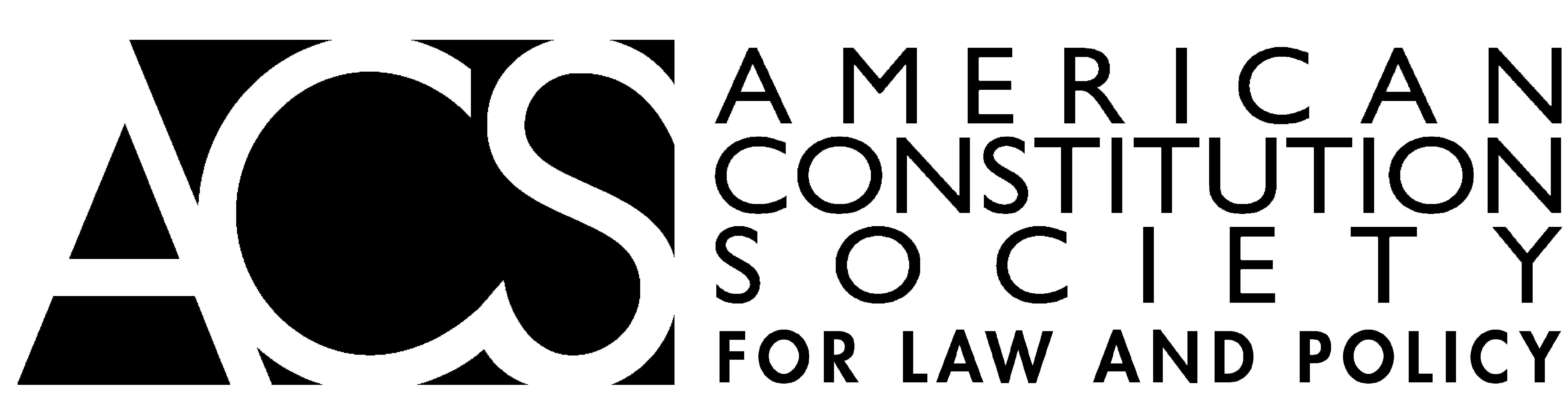 2014 Department of Network AdvancementStudent Convention Reimbursement Request FormInstructions: Please read and complete this form completely. Giving accurate details and amounts will aid in the timely processing of your reimbursement request.You must submit your reimbursement requests no later than APRIL 4, 2014. Any requests submitted after that date will not be refunded.Attach copies of your receipts; please keep the originals with you.Submit your materials in 1 of 3 ways—Email: accountspayable@acslaw.orgFax: (202) 393-6189Mail:  American Constitution Society, Attn: ACCOUNTS PAYABLE, 	    1333 H St., NW 11th floor, Washington, DC 20005  I am a (check all that apply):  		Transportation Scholarship Recipient						Next Generation LeaderI am requesting a reimbursement for the following expenses associated with my transportation to the 2014 ACS Student Convention. I have attached appropriate receipts totaling up to my pre-approved amount of 			  Travel scholarship award amount I hereby certify that I was awarded these expenditures by the ACS National Office and that all expenses are for ACS-related activities only.Print Name									Signature (E-Signatures are fine)E-mail address				Phone							Law SchoolINTERNAL ACS NOTES: TRANSPORTATIONFlight from (city):Train from (city):Drive from (city):Names of your passengers:1.2.3.Please attach a Google map of the driving distance with this form.Total number of miles driven round trip:                    AMOUNT REQUESTEDFor mileage reimbursements, we will calculate the amount requested based on the number of people in your car and the federal govt. mileage rate of $0.56/mile.  Please see your award email for additional details.CHECK DETAILSCheck should be made out to (name):Check should be sent to (mailing address):TOTALCHECK DETAILSCheck should be made out to (name):Check should be sent to (mailing address):